РЕШЕНИЕРассмотрев проект решения о порядке установки памятников, мемориальных и памятных досок, мемориальных плит и иных памятных знаков на территории Петропавловск-Камчатского городского округа, внесенный Главой администрации Петропавловск-Камчатского городского округа Зайцевым Д.В., в соответствии 
со статьей 28 Устава Петропавловск-Камчатского городского округа, Городская Дума Петропавловск-Камчатского городского округаРЕШИЛА:1. Принять Решение о порядке установки памятников, мемориальных и памятных досок, мемориальных плит и иных памятных знаков на территории Петропавловск-Камчатского городского округа.	2. Направить принятое Решение Главе Петропавловск-Камчатского городского округа для подписания и обнародования.РЕШЕНИЕот 05.07.2016 № 448-ндО порядке установки памятников, мемориальных и памятных досок, мемориальных плит и иных памятных знаков на территории Петропавловск-Камчатского городского округаПринято Городской Думой Петропавловск-Камчатского городского округа(решение от 29.06.2016 № 999-р)Статья 1. Общие положения 1. Настоящее Решение о порядке установки памятников, мемориальных           и памятных досок, мемориальных плит и иных памятных знаков на территории Петропавловск-Камчатского городского  округа  (далее - Решение) разработано                в соответствии со  Устава Петропавловск-Камчатского городского округа и определяет порядок установки памятников, мемориальных и памятных досок, мемориальных плит и иных памятных знаков, как одной из форм увековечения исторических и знаменательных событий, выдающихся личностей, имеющих официально признанные достижения (выдающиеся заслуги) в сфере их деятельности, а также памяти лиц, деятельность (действия) которых являются проявлениями особого героизма, мужества, смелости, отваги (далее - увековечение исторических и знаменательных событий, выдающихся личностей и памяти лиц).Настоящее Решение не распространяется на установку памятников, мемориальных и памятных досок, мемориальных плит и иных памятных знаков в целях совершения обрядовых действий по погребению тела (останков).2. Целью увековечения исторических и знаменательных событий, выдающихся личностей и памяти лиц является формирование историко-культурной и социально-культурной среды Петропавловск-Камчатского городского округа (далее - городской округ), формирование и воспитание в гражданах чувства патриотизма, уважения и любви к историческим традициям и наследию, информирования жителей и гостей городского округа об истории России, Камчатского края, городского округа.3. Все памятники, мемориальные и памятные доски, мемориальные плиты                и  иные памятные знаки (далее - памятники, памятные знаки), установленные на территории городского округа, являются его достоянием и частью его историко-культурного наследия и подлежат сохранению.Статья 2. Порядок рассмотрения предложений и принятия решения об установке памятников, памятных знаков1. Инициаторами установки памятника, памятного знака могут выступать органы государственной власти, органы местного самоуправления городского округа, жители городского округа, индивидуальные предприниматели и организации (далее - заявители).2. Письменное ходатайство заявителя об установке памятника, памятного знака с приложением документов, указанных в части 5 настоящей статьи, направляется заявителем лично или почтовым отправлением в Управление культуры, спорта и социального развития администрации Петропавловск-Камчатского городского округа (далее - Управление культуры) по адресу: 683000, город Петропавловск-Камчатский, улица Ленинская, дом 14, кабинет № 246.3. В течение 10 календарных дней со дня поступления письменного ходатайства заявителя об установке памятника, памятного знака с приложением документов, указанных в части 5 настоящей статьи, Управление культуры направляет ходатайство заявителя об установке памятника, памятного знака с приложением документов, указанных в 5 настоящей статьи, в Комиссию по рассмотрению предложений об установке памятных знаков на территории Петропавловск-Камчатского городского округа (далее - комиссия), состав и порядок деятельности которой определяются постановлением администрации Петропавловск-Камчатского городского округа.В состав комиссии входят депутаты Городской Думы Петропавловск-Камчатского городского округа, представители органов администрации Петропавловск-Камчатского городского округа, Почетный гражданин города Петропавловска-Камчатского и представители общественных объединений.4. Критериями отбора выдающихся личностей и исторических событий, память о которых подлежит увековечиванию, являются:1) наличие официально признанных достижений личности в государственной, общественной, политической, военной, производственной или хозяйственной деятельности, в науке, технике, литературе, искусстве, культуре или спорте;2) наличие государственных наград и званий;3) подтверждение историко-архивными и наградными документами заслуг личности;4) значимость события в истории России, Камчатского края, городского округа.5. Перечень документов, представляемых заявителем в целях установки памятника, памятного знака:1) ходатайство заявителя;2) историческая или историко-биографическая справка;3) копии документов, подтверждающих достоверность события или заслуги лица, указанного в ходатайстве;4) предложение адреса и места установки памятника, памятного знака с приложением согласия лица, которому здание, сооружение, предлагаемое в качестве места установки памятника, памятного знака, принадлежит на праве собственности либо на ином вещном праве (за исключением случаев, когда собственником здания, сооружения является городской округ);5) предложение источника финансирования работ по проектированию, изготовлению, установке и обеспечению торжественного открытия памятника, памятного знака, а также дальнейшего его содержания;6) предложение текста на памятнике, памятном знаке.6. В приеме документов заявителю отказывается при непредставлении одного или несколько документов, указанных в 5 настоящей статьи.Отказ в приеме документов не препятствует повторной подаче документов при устранении причин, по которым было отказано в приеме документов.7. Комиссия в течение 30 календарных дней со дня поступления документов, указанных в 5 настоящей статьи, рассматривает ходатайство, поступившее от заявителя по вопросу увековечения исторических и знаменательных событий, выдающихся личностей и памяти лиц, и в результате рассмотрения ходатайства принимает одно из следующих решений:1) поддержать ходатайство. В этом случае в течение 7 календарных дней со дня принятия комиссией такого решения Управление культуры направляет его вместе с проектом решения Городской Думы Петропавловск-Камчатского городского округа (далее – Городская Дума) об установке памятника, памятного знака на рассмотрение Главе администрации Петропавловск-Камчатского городского округа для их последующего направления в Городскую Думу, о чем информирует в письменном виде заявителя;2) отклонить ходатайство. В этом случае в течение 7 календарных дней со дня принятия комиссией такого решения Управление культуры направляет заявителю мотивированный ответ об отклонении ходатайства.8. В удовлетворении ходатайства заявителю отказывается по следующим основаниям:1) несоответствие личности или исторического события критериям, указанным в части 4 настоящей статьи;2) несоответствие архитектурно-художественного решения памятника, памятного знака месту их установки, в которое они привносятся как новый элемент;3) нарушение установкой памятника, памятного знака федерального законодательства, законодательства Камчатского края, а также муниципальных правовых актов.9. Повторное ходатайство в отношении одного и того же события или лица (лиц) может быть подано заявителем не ранее чем через год со дня отклонения ходатайства.10. Решение об установке памятника, памятного знака принимается Городской Думой на ближайшей сессии и должно содержать: сведения о местоположении памятника, памятного знака, указание на источник финансирования работ по проектированию, изготовлению, установке и обеспечению торжественного открытия памятника, памятного знака, а также дальнейшего его содержания.Статья 3. Правила установки памятников, памятных знаков1. На основании решения Городской Думы об установке памятника, памятного знака Управление архитектуры, градостроительства и земельных отношений администрации Петропавловск-Камчатского городского округа совместно с заявителем в течение 30 календарных дней со дня принятия решения организует проектирование, изготовление и установку памятника, памятного знака.2. Архитектурно-художественное решение памятника, памятного знака не должно противоречить характеру места его установки, особенностям среды, в которую он привносится как новый элемент.3. Мемориальные и памятные доски могут устанавливаться как на фасадах, так и внутри зданий и сооружений.Мемориальные плиты могут устанавливаться на зданиях и сооружениях.4. В случае если событие либо жизнь и деятельность выдающейся личности были связаны со зданиями общественного назначения (театры, учебные заведения, библиотеки, научные учреждения), мемориальные и памятные доски могут устанавливаться в помещениях указанных зданий.5. Мемориальная доска, памятная доска, мемориальная плита на здании, сооружении устанавливаются с согласия лица, которому здание, сооружение принадлежит на праве собственности, либо на ином вещном праве.6. Выполнение памятника, памятных знаков в материале и их установка должны производиться в соответствии с согласованным проектом.7. Памятники, памятные знаки, установленные за счет средств бюджета городского округа, являются собственностью городского округа.8. Церемония торжественного открытия проводится совместно с заинтересованными лицами с привлечением широкого круга общественности и освещением в средствах массовой информации.Статья 4. Финансирование работ по проектированию, изготовлению и установке памятников, памятных знаковФинансирование работ по проектированию, изготовлению и установке памятников, памятных знаков может осуществляться за счет:1) заявителей;2) средств бюджета городского округа, бюджетов других уровней бюджетной системы Российской Федерации;3) добровольных взносов юридических, физических лиц, индивидуальных предпринимателей.Статья 5. Содержание памятников, памятных знаков1. Учет и регистрация памятников, памятных знаков, находящихся в муниципальной собственности городского округа, производится Управлением экономического развития и имущественных отношений администрации Петропавловск-Камчатского городского округа.2. Содержание, реставрация, ремонт памятников, памятных знаков, находящихся в муниципальной собственности городского округа, производится за счет средств бюджета городского округа. Контроль за состоянием и сохранностью памятников, памятных знаков на территории городского округа осуществляет Управление культуры.3. Организации и граждане обязаны обеспечивать сохранность памятников, памятных знаков, установленных внутри либо на зданиях, принадлежащих им на праве собственности, либо на ином вещном праве.Статья 6. Заключительные положения1. Настоящее Решение вступает в силу после дня его официального опубликования.2. Со дня вступления в силу настоящего Решения признать утратившими силу:1) Решение Городской Думы Петропавловск-Камчатского городского округа 
от 31.10.2013 № 138-нд «О порядке установки памятников, мемориальных досок и иных памятных знаков на территории Петропавловск-Камчатского городского округа»;2) Решение Городской Думы Петропавловск-Камчатского городского округа 
от 05.03.2014 № 198-нд «О внесении изменения в Решение Городской Думы Петропавловск-Камчатского городского округа от 31.10.2013 № 138-нд «О порядке установки памятников, мемориальных досок и иных памятных знаков на территории Петропавловск-Камчатского городского округа»;3) Решение Городской Думы Петропавловск-Камчатского городского округа 
от 27.10.2014 № 268-нд «О внесении изменений в Решение Городской Думы Петропавловск-Камчатского городского округа от 31.10.2013 № 138-нд «О порядке установки памятников, мемориальных досок и иных памятных знаков на территории Петропавловск-Камчатского городского округа»;4) Решение Городской Думы Петропавловск-Камчатского городского округа 
от 02.03.2016 № 396-нд «О внесении изменений в Решение Городской Думы Петропавловск-Камчатского городского округа от 31.10.2013 № 138-нд «О порядке установки памятников, мемориальных досок и иных памятных знаков на территории Петропавловск-Камчатского городского округа».Глава Петропавловск-Камчатскогогородского округа                                                                                        К.Г. Слыщенко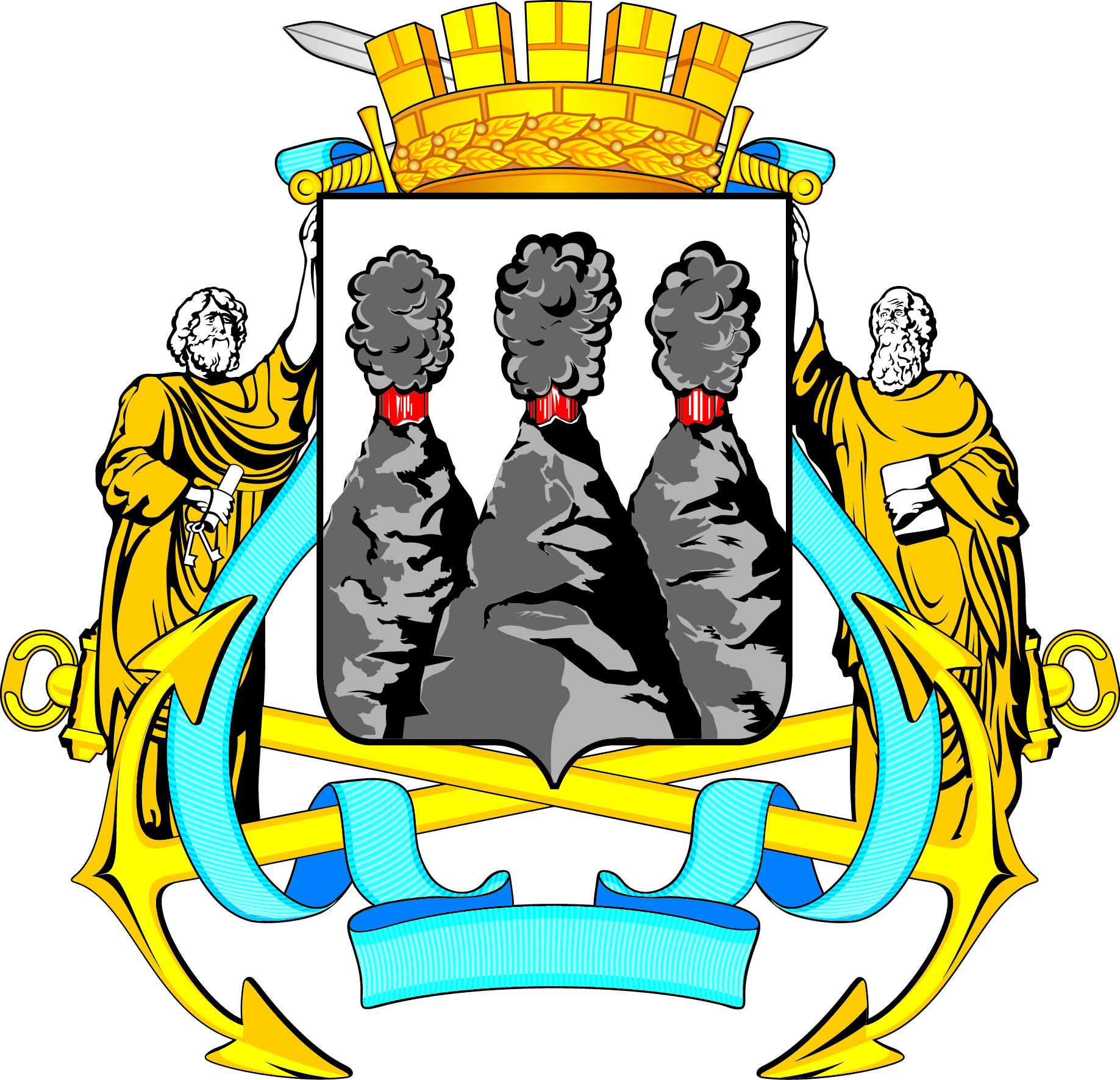 ГОРОДСКАЯ ДУМАПЕТРОПАВЛОВСК-КАМЧАТСКОГО ГОРОДСКОГО ОКРУГАот 29.06.2016 № 999-р46-я сессияг.Петропавловск-КамчатскийО принятии решения о порядке установки памятников, мемориальных  и памятных досок, мемориальных плит и иных памятных знаков на территории Петропавловск-Камчатского городского округаПредседательствующий на сессии Городской Думы Петропавловск-Камчатского городского округаС.И. Смирнов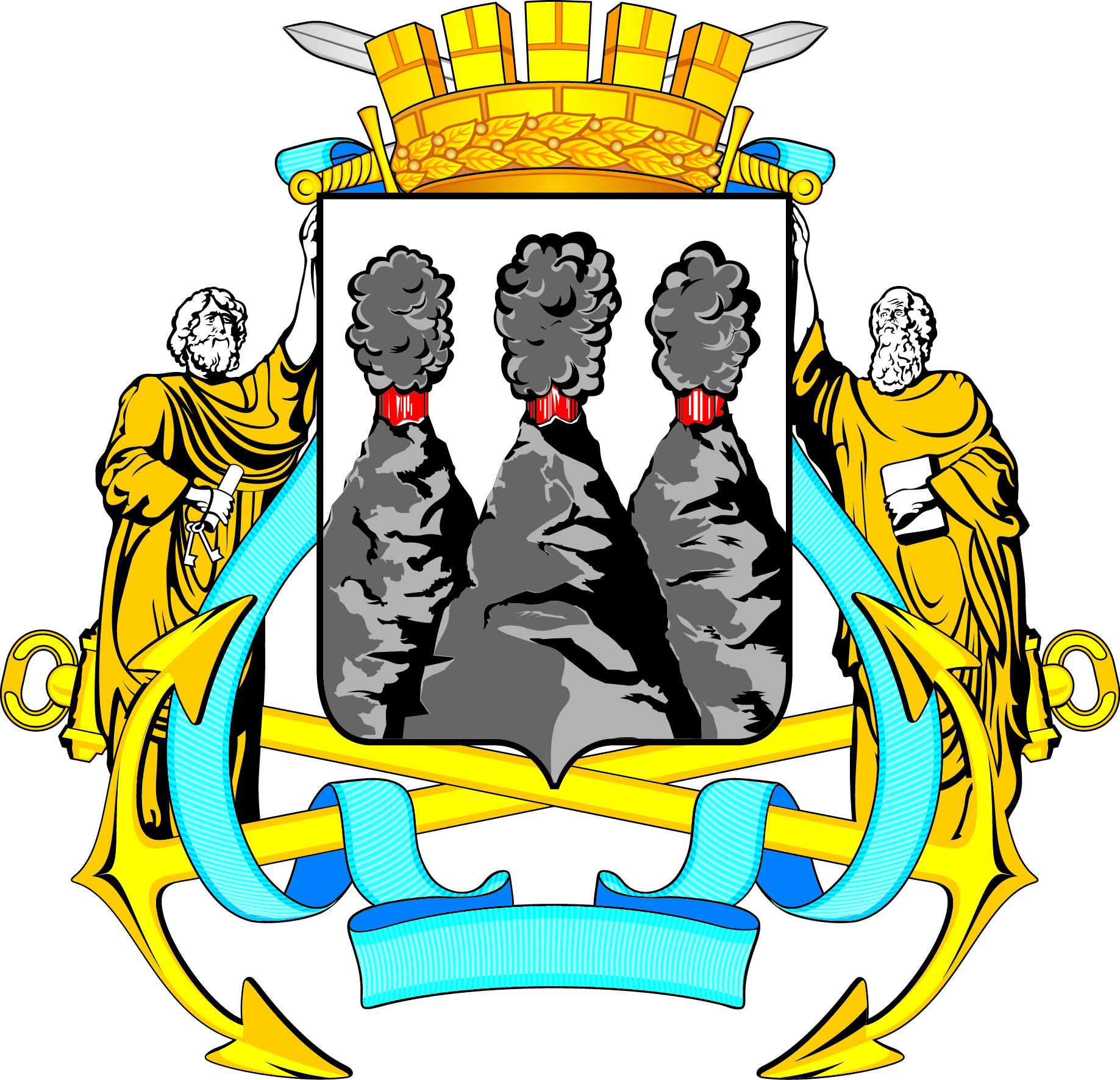 ГОРОДСКАЯ ДУМАПЕТРОПАВЛОВСК-КАМЧАТСКОГО ГОРОДСКОГО ОКРУГА